МУНИЦИПАЛЬНОЕ БЮДЖЕТНОЕ ОБЩЕОБРАЗОВАТЕЛЬНОЕ УЧРЕЖДЕНИЕ«СРЕДНЯЯ ОБЩЕОБРАЗОВАТЕЛЬНАЯ ШКОЛА № 44»МУНИЦИПАЛЬНОГО ОБРАЗОВАНИЯ ГОРОДСКОЙ ОКРУГ СИМФЕРОПОЛЬРЕСПУБЛИКИ КРЫМ ГОРОД В ЧИСЛАХ И ВЕЛИЧИНАХисследовательский проект по математике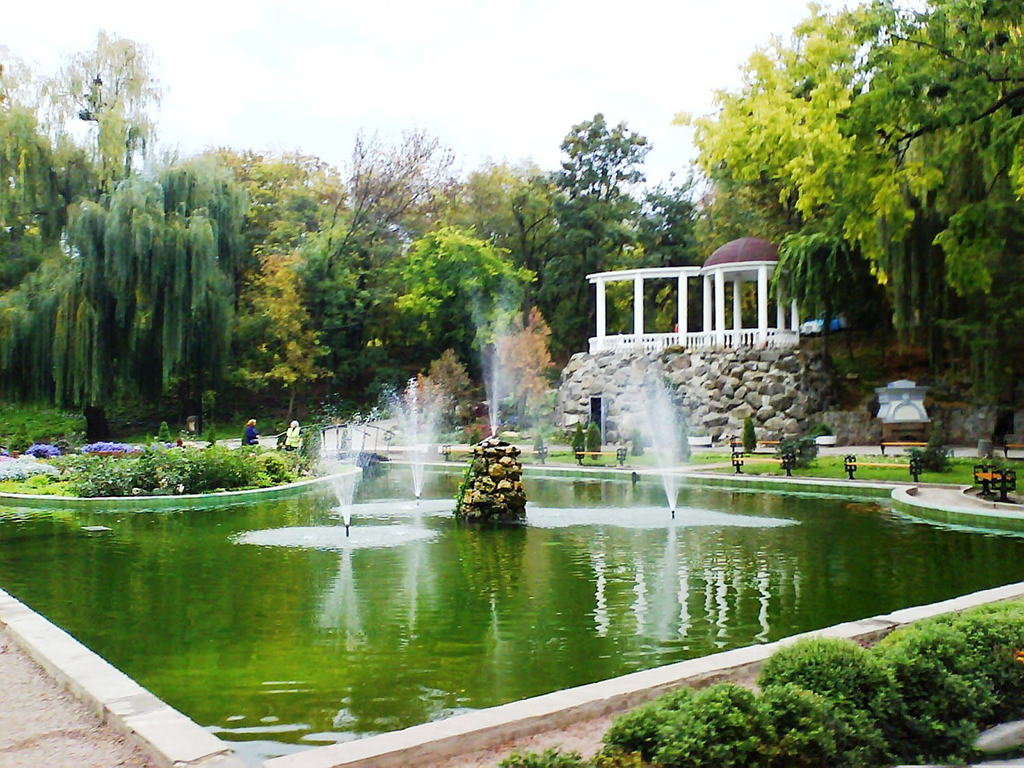 Выполнил ученик 2-А классаМеметов РамазанРуководитель:Меджитова Зарема Серверовнаг. Симферополь, 2019г.ОГЛАВЛЕНИЕ:ВВЕДЕНИЕ	ГЛАВА 1. ИСТОРИЧЕСКАЯ СПРАВКА НАШЕГО ГОРОДА	ГЛАВА 2. ОСНОВНЫЕ ОБЩЕСТВЕННЫЕ ОБЪЕКТЫ ГОРОДА В ЦИФРАХ	2.1.  УЧРЕЖДЕНИЯ ОБРАЗОВАНИЯ2.2.  МЕДИЦИНСКИЕ УЧРЕЖДЕНИЯ 	2.3.  ОБЪЕКТЫ КУЛЬТУРЫ	2.4.    СПОРТИВНЫЕ УЧРЕЖДЕНИЯ    2.5.    АВТОТРАНСПОРТ ГОРОДА                                                  2.6. СРАВНИТЕЛЬНЫЙ АНАЛИЗ СТАТИСТИЧЕСКИХ ДАННЫХ ОБЩЕСТВЕННЫХ ОБЪЕКТОВ НАШЕГО ГОРОДА (ТАБЛИЦА)ПРИЛОЖЕНИЕВведение        С первого класса на уроках математики мы решали простые и составные задачи. Знакомились с числами от 1 до 20.         В конце первого класса мы знали состав числа от 1 до 20. Решали задачи и для нас это было увлекательно и занимательно. Придя во второй класс наши знания с первого класса стали глубже. Мы изучаем числа от 1 до 100, решаем буквенные выражения, уравнения, задачи на встречное движение. Эти темы очень интересны и многогранны. Я всегда интересовался различными общественными объектами нашего города. Математика мой любимый предмет в школе, мое хобби – это изучение количества старых реконструированных объектов и строящихся новых общественных заведений города Симферополь.          Таким образом, в своей исследовательской работе я решил связать мое увлечение с любимым предметом. Цель: знакомство с числами и величинами г. СимферополяЗадачи: - изучение статистических данных г. Симферополя- проанализировать статистические данные нашего города и представить их в виде задач и выражений.- исследовать город Симферополь в цифрах.Объект исследования: числа и величины города Симферополь.Предмет исследования:  история и современность города Симферополь в числах и величинах.Гипотеза: все представленные данные исследования можно использовать в практической деятельности на уроках математики 1-2 классов.ГЛАВА 1. ИСТОРИЧЕСКАЯ СПРАВКА НАШЕГО ГОРОДА      Все дороги на территории Крымского полуострова, непременно могут привести в самый центр Крыма – город Симферополь. Для большинства туристов путешествие по Крыму берет свое начало именно с этого города. Кстати, и столицей Крыма является также город полуострова – Симферополь.  Герб города Симферополя 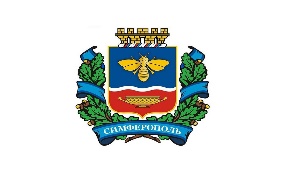 Официальный  символ города Симферополь, утверждён решением Симферопольского городского совета № 138 от 14 декабря 2006 года. Авторы герба: Г. Ефетов, О. Степанова и О. Маскевич. Флаг города Симферополь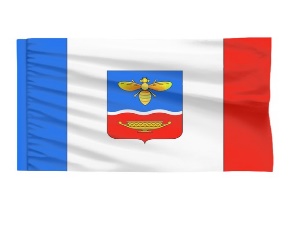 Утвержден утверждён решением Симферопольского городского совета № 138 от 14 декабря 2006 года. Достопримечательности города включают в себя более 200 культурных памятников, памятников истории, архитектуры, археологии и градостроительства (см.Приложение, №1).         Город Симферополь -  (укр. Сімферополь, крымскотат. Акъмесджит, Aqmescit) столица Республики Крым.       Датой основания города Симферополя  считается 1784 г.  День города -1-я суббота июня. Население города – 341 799 (2018г.) человек. Площадь города Симферополя – 107,41 кв. км.        Название Симферополь (др.-греч. переводиться как "город (до) общего блага", «город пользы», «город-собиратель» или «сим»+«ферос» — «всё несу». Крымскотатарское название Акъмесджит, Aqmescit переводится на русский как «белая мечеть» (акъ — "белый", месджит — "мечеть").     Так, в период Крымского ханства возник небольшой город Акмесджит, который был резиденцией калги — второго человека в государстве после хана. Дворец калги находился на берегу Салгира в нынешней Петровской балке. Кварталы, построенные в те времена, называются ныне Старым городом. Этот район примерно ограничен улицами Ленина, Севастопольской, Крылова и Красноармейской. Даже в наши времена старый город отличается типичной для восточных городов планировкой с узкими короткими и кривыми улицами.        По данным описания Крыма, составленного в 1783 году, в Ак-Мечети значились в ту пору 331 дом и 7 мечетей. Сейчас в Симферополе 12 мечетей  (Приложение, № 2).         Второго февраля 1784 года Екатерина II подписала указ об образовании Таврической области. Датой основания Симферополя считается 8 февраля 1784 года. Постепенно новый город рос и заселялся выходцами из России и Украины.         8 октября 1802 года Симферополь стал центром Таврической губернии и скоро стала крупным ремесленным и торговым центром края. К началу XX века в Симферополе было около 200 улиц и переулков. (Приложение, № 3)         С 18 октября 1921 года Симферополь – столица Крымской АССР. За 20  лет в городе  были построены новые фабрики, заводы, школы, медицинские заведения, жилые районы, благоустраивались улицы, но вместе с тем в городе уничтожено большое количество зданий, которые представляли большую историко-культурную ценность.         Огромный ущерб городу нанесла Вторая мировая война, ворвавшаяся в жизнь страны ранним июньским утром 1941 года. Разрушено или сильно повреждено 126 предприятий, 132 больших жилых дома.  13 апреля 1944 года в город пришло освобождение (Приложение, №4).            В 1954 году Крымская область была передана Украине. Крым в составе Украины находился до 2014 года. Сейчас Симферополь является крупным административным культурным центром Республики Крым.  16 марта в Крыму прошел референдум о присоединении Крыма к Российской Федерации.       Присоединение Крыма к Российской Федерации перераспределило транспортные пути. Вместе со строительством Крымского моста это привело к необходимости строительства трассы «Таврида».Трасса «Таврида» - это  трасса федерального значения Керчь – Симферополь – Севастополь по территории Крыма. Протяжённость автодороги — 251 км. Автодорога соединяется с Крымским мостом между Крымом и Кубанью (Приложение, № 5).Климат в Симферополе – умеренно континентальный. Зима в городе, как правило, очень тёплая и малоснежная. Средняя температура чуть превышает отметку 0° С. Лето в городе жаркое. Средняя температура превышает 25° С. Симферопольское лето отличается своей длительностью. Иногда оно может начаться в начале апреле, а закончится в октябре. Ещё одной особенностью симферопольского климата являются сильные ветры, которые начинаются в конце зимы и не угасают несколько дней подряд. Иногда порывы ветра могут достигать до 26 м/с. Период цветения растений в городе припадает на март.      Численность населения на 2018 год – 341 799 человек, в Симферополе проживает около 175 разных национальностей.  На 1 января 2018 года по численности населения город находился на 57 месте из 1113  городов Российской Федерации. (Приложение, № 6)        В городе три района – Железнодорожный, Киевский, Центральный. Симферополь расположен в предгорном Крыму вдоль долины реки Салгир, длина русла реки – 232 км. (Приложение, № 7).       Рядом с городом создано Симферопольское водохранилище, искусственный водоём, созданный в 1954 г.,  высота над уровнем моря 289м., наибольшая глубина 38м. снабжает водой Симферополь и некоторые населённые пункты района, в водохранилище обитает карп, судак, щука, плотва, карась; в определенные сезоны года разрешена рыбалка, но только с берега (Приложение, № 8).         Телефонный код города – (+7 3652); автомобильный код – 82, 777.Глава 2. ОСНОВНЫЕ ОБЩЕСТВЕННЫЕ ОБЪЕКТЫ ГОРОДА В ЦИФРАХ2.1. УЧРЕЖДЕНИЯ ОБРАЗОВАНИЯДанные по образовательным учреждениям города мы можем представить в виде таблицы:        Моя школа -  Муниципальное бюджетное общеобразовательное учреждение «Средняя общеобразовательная школа №44» г. Симферополя. В этом учебном году в нашей школе 35 учебных классов. Из них:        Общее количество обучающихся в школе – 1005 учеников.       Я обучаюсь во 2-А классе, мой класс национальный. Наряду с крымскотатарским, мы изучаем русский язык, английский. В нашем классе 28 учеников из них 16 мальчиков и 12 девочек. Возраст обучающихся 8-9 лет. (Приложение, № 9)2.2. МЕДИЦИНСКИЕ УЧРЕЖДЕНИЯ ГОРОДА       Медицинские учреждения – это лечебные учреждения, в которых людям оказывают медицинские услуги. В нашем городе их – 48 (государственные (поликлиники, больницы, госпитали, центры; частные мед.центры, лаборатории) (Приложение 10).2.3. ОБЪЕКТЫ КУЛЬТУРЫ И ГЛАВНЫЕ ДОСТОПРИМЕЧАТЕЛЬНОСТИ ГОРОДАСамые главные и интересные достопримечательности Симферополя: 2.4. СПОРТИВНЫЕ УЧРЕЖДЕНИЯСпортивные учреждения – это организации, которые  обеспечивают развитие физической культуры и спорта в нашем городе. Спортивных школ и секций в нашем городе – 73, спортивных комплексов – 24, а всего 97. (Приложение 11).2.5. АВТОТРАНСПОРТ ГОРОДАКоличество маршрутов для регулярных перевозок в городе – 66 разных маршрутов. Если представить маршруты, которые едут по направлению к 7 городской больнице и мкр. Фонтаны –  это следующие номера 30, 54, 98, 13, 70, 52.Троллейбусы Симферополя – всего 11  маршрутов. По направлению к 7 городской больнице едут троллейбусы под номером – 9, 4. (Приложение 12).2.6. СРАВНИТЕЛЬНЫЙ АНАЛИЗ СТАТИСТИЧЕСКИХ ДАННЫХЗАКЛЮЧЕНИЕ    Подводя итог нашей исследовательской работы мы убедились в том, что числа и величины города Симферополь представляют все числа, изучаемые в курсе математики начальной школы, тем самым подтвердили нашу гипотезу о том, что их можно использовать в практической деятельности на уроках.Числа представленные в работе  можно использовать для составления текстовых задач и выражений, адресованных учащимся  1-2 классов. Показатели класса тысяч следует использовать для составления задач, соответствующих уровню обучающихся  3-4-х  классов. Собранную информацию мы использовали для составления практического материала о своем городе и создания задач практического содержания на уроке. Мы планируем продолжить сбор информации с этом направлении.  Далее нам хотелось бы узнать много интересного об административных учреждениях города, библиотеках, о животном и растительном мире и многом другом. ПРИЛОЖЕНИЕ№ 1 Мы можем представить число 200, в виде следующего выражения: (90+10) + (50+25) +25=200 90+10= 100 50+25 = (50+20) +5=75 100+75 = (100+70) +5=175 175+25=200№ 2Состав числа 7 – это  5 и 2;   4 и 3;  1 и 6;   7 и 0. Состав числа 12 – это 2 и 10;  7 и 5;  12 и 0;  8 и 4;  3 и 9;  11 и 1.Представим в виде выражения: 12-7 = 10 – (7-2) = 5.№ 3Число 200 – это две сотни; или 20 десятков № 4Данные о последствиях во время ВОВ для г. Симферополя можно представить в следующей задаче:Во время Великой Отечественной Войны в городе Симферополь было разрушено и повреждено 126 предприятий и 132 жилых дома. Сколько всего предприятий и жилых домов было разрушено и повреждено в городе Симферополь во время Великой Отечественной войны?Разрушено и повреждено предприятий – 126 Разрушено и повреждено жилых домов – 132 Всего разрушено и повреждено предприятий и жилых домов - ? Решим удобным способом:126+132 = (100+100) + (20+30) + (6+2) = 258Ответ: 258 предприятий и жилых домов было разрушено и повреждено в городе Симферополь во время ВОВ.№ 5 Задача на встречное движение: Протяженность трассы «Таврида» нам неизвестна. Выехав из города Керчь в город Симферополь мы с папой проехали 191 км. А из города Севастополь к нам ехала мама с бабушкой, они проехали 60 км. Сколько километров  составляет вся протяженность трассы «Таврида».Я с папой проехал – 191 км. Мама с бабушкой проехали – 60 км.Протяженность трассы «Таврида» - ? 191+60 = 251 км. Ответ: протяженность трассы «Таврида» составляет 251 км. № 6Сведения о численности населения города Симферополя (341 799 тыс. человек) представлены классом тысяч, сотен, десятков и единиц.Национальный состав населения города Симферополь  (около 175 национальностей) представлен  классом сотен, десятков и единиц.Численность населения Симферополя по отношению к остальным городам Российской Федерации (57 место) представлен классом десятков и единиц № 7 Длина русла реки Салгир – 232 км., эти показатели можно представить в виде следующих уравнений:132 + х = 232            122 + х = 232              300 – х = 232х = 232 – 132             х = 232 – 122              х = 300 - 232х = 100                       х = 110                        х = 68 __________              ___________             ___________132 + 100 = 232        110 + 122 = 232           300 – 68 = 232100=100                     110 = 110                     68 = 68 № 8Симферопольское водохранилище, искусственный водоём, высота водохранилища над уровнем моря 289м. или 2890 дм., наибольшая глубина 38м. или 3 800 см.№ 91).Во 2-А классе 18 ученикам – 8 лет, остальным ученикам класса – 9 лет. Всего в классе – 28 учеников. Сколько учеников во 2-А классе, возраст которых – 9 лет. Представь выражение в виде уравнения.28-х=18х=28-18  х=10      28-10=1810=10 Ответ: 10 ученикам класса 9 лет.2) В МБОУ «СОШ №44» обучается 187 учеников 1-х классов, во 2-х классах обучается 170 учеников. Узнайте на сколько больше учеников обучается в 1-х классах школы, чем во 2-х классах. Решите удобным способом.187 – 170 = (180-170) + 7 = 17 учеников, или  -187 170   17Ответ:  в 1-х классах обучается на 17 учеников больше, чем во 2-х классах.№ 10В нашем городе  – 48 медицинских  учреждений (государственные (поликлиники, больницы, госпитали, центры; частные мед.центры, лаборатории), Данное число можно представить в виде магического квадрата:№ 11Спортивные учреждения нашего города - спортивные школы и секции  в нашем городе их – 73, спортивных комплексов – 24, а всего  (73+24=97). Данные числа мы можем представить:№ 12Маршрут под номером 30 отправляется с конечной остановки ул. Селим – Герая по направлению к ул. Д.Ульянова, а затем поворачивает на ул.Севастопольскую.  Данный отрезок маршрута  можно представить в виде ломаной линии с тремя звеньями и двумя вершинами.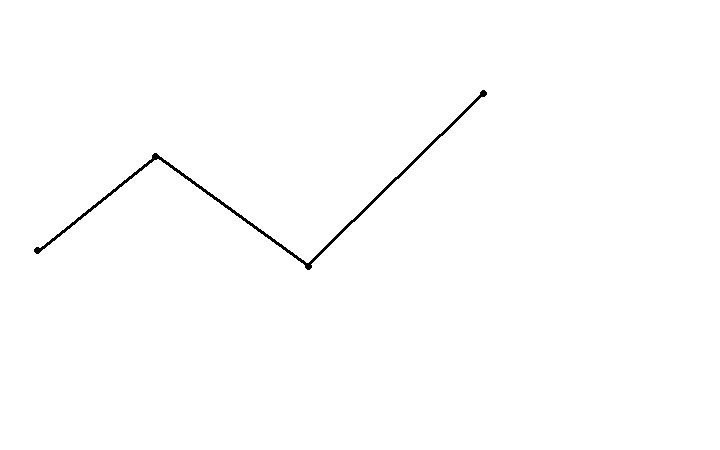 Троллейбус номер 9 отправляется от остановки 7 городская больница по направлению к ул. Русской. Данный отрезок маршрута можно показать в виде прямого угла.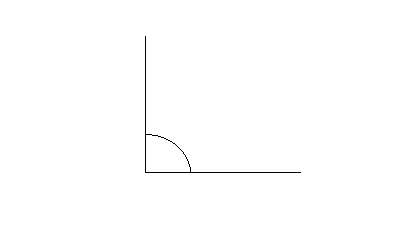 Образовательные учрежденияКоличественные показатели образовательных учреждений по городу СимферопольМуниципальные дошкольные учреждения60Муниципальные общеобразовательные учреждения48Частные общеобразовательные учреждения7Муниципальные образовательные учреждения дополнительного образования5Образовательные организации среднего профессионального образования (колледжи и техникумы)19Высшие учебные заведения Частные институты 72ВСЕГО148КлассКоличество классовКоличество обучающихсяпо звеньям1 классы61872 классы61703 классы3924 классы3805 классы3966 классы4997 классы3838 классы2639 классы25610 классы25511 классы124Самые главные и интересные достопримечательности СимферополяДата основанияМечеть Кебир –Джами (в переводе Соборная)мечеть построили в 1508г.Караимская кенассапамятник архитектуры конца XIX векаНеаполь Скифский –древний город, одна из скифских царских крепостей в Крымунаибольший расцвет  во II веке до н. э.Археологический музейоткрыт в 1974 г.Гагаринский парк в Симферополеоткрыт в первой половине 1960-х годовГосударственный академический музыкальный театр Республики Крымоснован в мае 1955 годаДолгоруковский обеликсустановили памятник – 19 сентября 1842 годуДом Воронцовабыл заложен еще в начале 19 векаЖелезнодорожный вокзалдата открытия 1874 годКраеведческий музей был основан в 1921 годуКрымский академический театр им. М.Горькогооснован в 1821 годуКрымский академический театр куколбыл основан 19 октября 1938  году Крымский этнографический музейоснован в 1993 годуКрымскотатарский академический театроснован в 1901 годуСвято-Троицкий собор 1868 год основанияСимферопольский художественный музейоснован в 1922 годуСобор Петра и Павладата основания 1859 годулица Пушкина свое название получила в 1899 годуЦентральный музей Тавридыдата основания в 1899 годЦирк им.Б.Тезиковадата основания в 1959 годЗнаменитый отечественный танк Т-34 (одним из первых вошел в город 13 апреля)установлен в 1944 году УЧРЕЖДЕНИЯ ОБРАЗОВАНИЯ148МЕДИЦИНСКИЕ УЧРЕЖДЕНИЯ 48ОБЪЕКТЫ КУЛЬТУРЫ И ДОСТОПРИМЕЧАТЕЛЬНОСТИболее 200СПОРТИВНЫЕ УЧРЕЖДЕНИЯ97АВТОТРАНСПОРТ ГОРОДА77ЧислоКласс тысячКласс тысячКласс тысячКласс единицКласс единицКласс единицЧислотысячидесятки тысячединиц тысячсотнидесяткиединицы341 799341799ЧислоКласс единицКласс единицКласс единицЧислосотнидесяткиединицы175175ЧислоКласс единицКласс единицКласс единицЧислосотнидесяткиединицы57-5710101018101018101018101018101010Уменьшаемое97  Вычитаемое73Разность24Слагаемое 73  Слагаемое 24Сумма 97